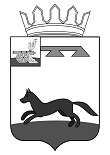  СОВЕТ ДЕПУТАТОВГОРОДИЩЕНСКОГО СЕЛЬСКОГО ПОСЕЛЕНИЯ ХИСЛАВИЧСКОГО РАЙОНА СМОЛЕНСКОЙ ОБЛАСТИР Е Ш Е Н И Еот 18 мая 2023 года                        				                      № 14 Об утверждении положения о порядке выплаты муниципальному служащему Городищенского сельского поселения Хиславичского района Смоленской области единовременного поощрения в связи с выходом на пенсию за выслугу лет (инвалидности)        В соответствии с Федеральным законом от 06.10.2003 № 131-ФЗ «Об общих принципах организации местного самоуправления в Российской Федерации», в соответствии с законом Смоленской области от 29.11.2007г. №1093 «Об отдельных вопросах муниципальной службы в Смоленской области», Совет депутатов Городищенского сельского поселения Хиславичского района Смоленской области р е ш и л: 1. Утвердить положение о порядке выплаты муниципальному служащему Городищенского сельского поселения Хиславичского района Смоленской области единовременного поощрения в связи с выходом на пенсию за выслугу лет (инвалидности). – (приложение №1).    2. Настоящее решение подлежит обнародованию.Глава муниципального образованияГородищенского сельского поселенияХиславичского района Смоленской области                                    В.В. Якушев                                                 Приложение №1к решению  Совета депутатов Городищенского сельского поселения Хиславичского района Смоленской областиот 18 мая 2023г.  № 14  Положениео порядке выплаты  муниципальному служащему Городищенского сельского поселения Хиславичскогорайона Смоленской области единовременного поощрения в связи с выходом на пенсию за выслугу лет (инвалидности) 1. Настоящее Положение о порядке выплаты муниципальному служащему Городищенского сельского поселения Хиславичского  района Смоленской области (далее - муниципальный служащий) единовременного поощрения в связи с выходом на пенсию за выслугу лет (инвалидности) (далее - единовременное поощрение) 2.  Единовременное денежное поощрение выплачивается муниципальному служащему, уволенному из органа местного самоуправления (муниципального органа) по собственному желанию в связи с выходом на пенсию, в размере его должностного оклада на дату увольнения за каждый год стажа муниципальной службы, но не более десяти должностных окладов. Под выходом на пенсию за выслугу лет понимается увольнение с муниципальной службы по достижении возраста, дающего право на получение трудовой пенсии по старости, или назначение пенсии по инвалидности в соответствии с Федеральным законом «О трудовых пенсиях в Российской Федерации» и при наличии стажа муниципальной службы, необходимого для получения пенсии за выслугу лет.3. Решение о выплате единовременного поощрения принимается руководителем органа местного самоуправления, оформляется одновременно с принятием решения об увольнении муниципального служащего в связи с выходом на пенсию за выслугу лет (инвалидности).4. Единовременное поощрение выплачивается органом местного самоуправления, в котором муниципальный служащий проходит службу непосредственно перед увольнением, не позднее дня увольнения (последнего дня работы) муниципального служащего.5. Выплата единовременного поощрения осуществляется из средств бюджета Городищенского сельского поселения Хиславичского района в соответствии с настоящим Положением.